Year Group: Reception                          Week Beginning: 4-10-21Welcome to Week 1 of Virtual Home LearningThis time round Home Learning will be slightly different, as you will have already seen the letter of our ‘Home Learning Expectation for EYFS’.All children learning from home will be expected to join Teams (live) at 9am to be registered, we will then check in with the children and explain what to expect for the day. Pre-recorded lessons will be emailed to you daily for you to deliver with your child at a preferred time for you.Children are then expected to join Teams again (live) at 2pm for any quick questions that they (you) might have regarding the learning for that day only. Once, if any, questions are answered we will then end the session with a story. Alternatively, you can email any questions you might have throughout the day to your class email address and at 2pm we can get started with the story straight away.We will be emailing you daily with the pre-recorded lessons and the links to join teams live so please keep your eyes peeled on your emails and if you have changed your email please let the school know immediately.ReadingBe read to for at least 20 minutes each day, this is preferably a book which is beyond their reading age e.g. a bedtime story. This can be broken into smaller sessions. An adult can read the book, pick out ‘key words’ or tell someone at home what has happened. Can you make predictions throughout the book as to what might happen next?  Ensure your child reads to you for at least 10 minutes per day, as a separate session to being read to.  This way your child is practicing and applying their phonics knowledge daily. Oxford Owls – a good resource for reading books Use your Bug Club logins to access the books we have set for your child. As you read each page, look out for the little bug icons to click and answer questions about what you have read so far.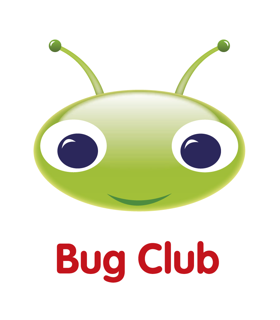 Writing Our Writing lessons for the week will be emailed as a pre-recorded lesson on a Tuesday and a Wednesday with any supporting documents you may need. Please keep an eye out for your emails.PhonicsOur Phonics lessons for the week will be emailed as a pre-recorded lesson with any supporting documents you may need. Please keep an eye out for your emails daily.MathsOur Maths lessons for the week will be emailed as a pre-recorded lesson on a Thursday and Friday with any supporting documents you may need. Please keep an eye out for your emails.A list of activities that cover all Areas of Learning that can be completed in between the pre-recorded sessions.Complete a puzzleBuild a model of your choice using a range of construction materials.Use a pinch motion (two fingers only) to sort a range of objects into groups e.g sort marbles into their correct colour group using only two fingers that will act like tweezers.Paint/ draw/ create a picture of your favourite moment/ part of your Charismas Break.Use your sounds to write Thank You cards to friends and family that have given you gifts for Christmas.Use the link to recap and practise number formation daily.https://www.youtube.com/watch?v=DzKqCmjVXLIPractise the sounds and tricky words learnt so far, refer back to our pre-recorded videos for a reminder, if need be. Practise letter formation of the sounds and spelling of the tricky words.Mould a model of your choice out of playdough. How about making your very own playdough! Here’s a link for a recipe and some activities that you can do with the playdough.https://www.youtube.com/watch?v=_GBp0mDOOIo